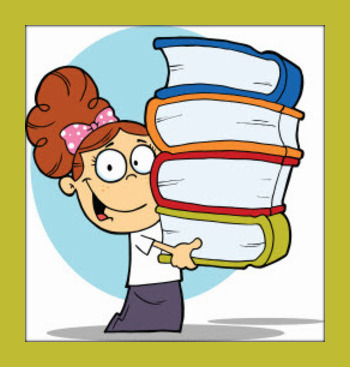 Serdecznie zapraszam do wzięcia udziału w kiermaszu książek, za pośrednictwem sklepu internetowego www. ksiegarnia-tuliszkow.pl. Dzięki tej akcji, szkoła ma możliwość uzyskania środków pieniężnych na książki do biblioteki szkolnej.Zasady są proste: wchodzicie Państwo na stronę księgarni, tam składacie zamówienie na wybrane książki, które chcecie zakupić. Następnie w okienku UWAGI, wpisujecie kod, który został powiązany z naszą szkołą.KOD SZKOŁY:    L.STR.DOBIE.ZŁIm więcej osób zainteresuje się kiermaszem, tym większa kwota na książki będzie do dyspozycji szkoły.Adres strony księgarni: https://www.ksiegarnia-tuliszkow.pl/